Підстава: пункт 4-1 постанови Кабінету Міністрів України від 11 жовтня 2016 р. № 710 «Про ефективне використання державних коштів» Обґрунтування на виконання вимог Постанови КМУ від 11.10.2016 № 710:Враховуючи зазначене, замовник прийняв рішення стосовно застосування таких технічних та якісних характеристик предмета закупівлі:1. СпецифікаціяТехнічні та якісні характеристики предмета закупівлі (Технічна специфікація): Проведення контролю технічного стану обладнання підвищеної небезпеки на відповідність їх вимогам Правил, а саме: «Правил будови і безпечної експлуатації ліфтів» НПАОП 0.00-1.02-08;  «Правил будови і безпечної експлуатації ескалаторів» НПАОП 0.00-1.06-77; «Правил охорони праці під час експлуатації вантажопідіймальних кранів, підіймальних пристроїв і відповідного обладнання» НПАОП 0.00-1.80-18; Постанови КМУ від 26.05.2004р. №687 «Порядок проведення огляду, випробування та експертного обстеження (технічного діагностування) машин, механізмів, устаткування підвищеної небезпеки».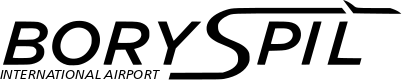 ДЕРЖАВНЕ ПІДПРИЄМСТВО«МІЖНАРОДНИЙ АЕРОПОРТ «БОРИСПІЛЬ» 08300, Україна, Київська обл., Бориспільський район, село Гора, вулиця Бориспіль -7, код 20572069, юридична особа/ суб'єкт господарювання, який здійснює діяльність в окремих сферах господарювання, зазначених у п. 4 ч.1 ст. 2 Закону України «Про публічні закупівлі»Обґрунтування технічних та якісних характеристик предмета закупівлі та очікуваної вартості предмета закупівліОбґрунтування технічних та якісних характеристик предмета закупівлі та очікуваної вартості предмета закупівліПункт КошторисуНазва предмета закупівлі із зазначенням коду за Єдиним закупівельним словникомОчікувана вартість предмета закупівлі згідно річного плану закупівельОчікувана вартість предмета закупівлі згідно ОГОЛОШЕННЯ про проведення відкритих торгівІдентифікатор процедури закупівліп. 31.03 (2023)Технічний огляд ліфтів, ескалаторів, траволаторів, підйомників, кран-балок та електротельферів, код ДК 021:2015 - 71630000-3 - Послуги з технічного огляду та випробовувань380 000,00 грн. з ПДВ380 000,00грн. без ПДВ UA-2023-09-04-010931-a1Обґрунтування технічних та якісних характеристик предмета закупівліПроведення контролю технічного обладнання повинно відповідати постанові КМУ від 26.05.2004р. №687 «Порядок проведення огляду, випробування та експертного обстеження машин, механізмів, устаткування підвищеної небезпеки»2Обґрунтування очікуваної вартості предмета закупівліОчікувану вартість закупівлі розраховано методом порівняння ринкових цін відповідно до Положення «Про порядок визначення очікуваної вартості предмета закупівлі». Було направлено низку запитів з метою отримання комерційних пропозицій від потенційних Учасників процедури закупівлі. На підставі вищезазначеного визначено очікувану вартість в цілому.3Інша інформаціяВ період дії правового режиму воєнного стану в Україні необхідно надати орієнтовно 20 послуг, всі інші послуги потрібно надати після завершення періоду дії правового режиму воєнного стану в Україні.№ п/пНайменування послугиОдиниця виміруКількістьІнвентарний№Рік введення в експлуатаціюТехнічний огляд ліфта:Ліфт пасажирський «ОТІС» , КДПпослуга1170331999Технічний огляд ліфта:Ліфт пасажирський «Могильовський ліфтобудівельний завод» ПП-0411послуга237071998Технічний огляд ліфта:Ліфт пасажирський« ELVYT», OTAN 400/1.0послуга169092003Технічний огляд ліфта:Ліфт пасажирський« ELVYT», OHAV 630/0.63послуга169092003Технічний огляд ліфта:Ліфт пасажирський «KLEEMANN», В/П-2500 кг,  кількість зупинок-4.послуга149905/РМО2019Технічний огляд ліфта:Ліфт пасажирський «KLEEMANN», В/П-2500 кг,  кількість зупинок-4.послуга149906/РМО2019Технічний огляд ліфта:Ліфт пасажирський «KLEEMANN», В/П-2500 кг,  кількість зупинок-4.послуга149907/РМО2019Технічний огляд ліфта:Ліфт пасажирський «KLEEMANN», В/П-2500 кг,  кількість зупинок-4.послуга149908/РМО2019Технічний огляд ліфта:Ліфт пасажирський «KLEEMANN», В/П-2500 кг,  кількість зупинок-4.послуга149909/РМО2019Технічний огляд ліфта:Ліфт пасажирський «KLEEMANN», В/П-2500 кг,  кількість зупинок-4.послуга149910/РМО2019Технічний огляд ліфта:Ліфт пасажирський «KLEEMANN», В/П-1000 кг,  кількість зупинок-3послуга149882/РМО2019Технічний огляд ліфта:Ліфт пасажирський«HKS HAS ASANSOR»,  В/П-450 кг,  кількість зупинок-3послуга149890/РМО2020Технічний огляд ліфта:Ліфт пасажирський«MRL Wittur Line 1000G»послуга169092011Технічний огляд ліфта:Ліфт пасажирський«HAS ASANSOR», буд. РЕМпослуга149890/РМО2020Технічний огляд траволаторів: Траволатор «Schindler 9500»послуга10475782012Технічний огляд ескалаторів: Ескалатор міжповерховий  «Schindler 93 СU»послуга17475782012Технічний огляд ескалаторів: Ескалатор міжповерховий  «Schindler 9300»послуга6475782014Технічний огляд ліфта:Ліфт пасажирський «Schindler 5400»послуга19475782012Експертне обстеження підйомника: Підйомник колінчастий В/П-159кг, висота підйому – 13,0мпослуга149378/РМО2014Експертне обстеження підйомників: Підйомник телескопічний В/П-159кг, висота підйому – 8мпослуга349385/РМО,49386/РМО,49387/РМО2014Експертне обстеження підйомника: Підйомник телескопічний В/П-136кг, висота підйому – 12,0мпослуга149388/РМО2014Експертне обстеження підйомника: Підйомник ножичний В/П-600кг, висота підйому – 19,5мпослуга149379/РМО2014Технічний огляд ескалатора: Ескалатор міжповерховий FML 303 «ТЕХНО», Італіяпослуга169092004Технічний огляд ескалаторів: Ескалатор міжповерховий «OTІС»послуга2475702010Технічний огляд ліфта:Ліфт-підйомник вантажний «ОТІС», В/П-100 кгпослуга1475782012Частковий технічний огляд похилого підйомника: Пасажирський похилий підйомник, В/П-300кг, висота підйому – 4,870мпослуга149867/РМО2020Технічний огляд ліфта:Ліфт пасажирський«OTAV 1000/0,63»послуга169092010Технічний огляд ліфта:Ліфт гідравлічний пасажирський«Ennis Lift»послуга169092003Технічний огляд ліфта:Ліфт пасажирський«OTІС», В/П-400 кгпослуга237072003Технічний огляд ліфта:Ліфт пасажирський«OTІС», В/П-1600 кгпослуга2475702010Технічний огляд ліфта:Ліфт пасажирський«OTІС», В/П-630 кгпослуга1475702010Технічний огляд ліфта:Ліфт пасажирський«Daldoss Elevetronic», В/П-630 кгпослуга169092009Технічний огляд ліфта:Ліфт пасажирський EV-16 «Schindler 5300», В/П-1000 кгпослуга1475782014Технічний огляд ескалаторів:Ескалатор міжповерховий «Schindler S9300»послуга2475782018Технічний огляд ескалатора: Ескалатор міжповерховийТип FEN «Kleeman»послуга149883/РМО2019Випробування ОГВ (обмежувач граничного вантажу): Підйомник колінчастий В/П-159кг, висота підйому – 13,0мпослуга149378/РМО2014Випробування ОГВ (обмежувач граничного вантажу): Підйомник телескопічний В/П-159кг, висота підйому – 8мпослуга349385/РМО,49386/РМО,49387/РМО2014Випробування ОГВ (обмежувач граничного вантажу): Підйомник телескопічний В/П-136кг, висота підйому – 12,0мпослуга149388/РМО2014Випробування ОГВ (обмежувач граничного вантажу): Підйомник ножичний В/П-600кг, висота підйому – 19,5мпослуга149379/РМО2014Частковий технічний огляд кран-балок:Кран-балка ВП-3,2т.  Ангар АСпослуга148752/РМО2009Частковий технічний огляд кран-балок:Кран-балка, ВП-2т. Бокс для ремонту автомобілів ССТпослуга128032/РМО1977Експертне обстеження кран-балок:Кран-балка ВП-5т.  ангар СНОпослуга4475031975Частковий технічний огляд кран-балок:Кран-балка ВП-3,2т. ПС «Аеропорт» ТП-110 СГЕпослуга1475792012Експертне обстеження кран-балок:Кран-балка ВП-1т.  ВНС№1, біля штабупослуга148019/СМО2005Частковий технічний огляд тельфера:Ел. тельфер ВП-1т.  Бокс для ремонту автомобілів АСпослуга122138/ТС1995Експертне обстеження тельфера:Ел.тельфер ВП-1т. РЕМ Ремонтна майстерня СРСТЗПпослуга147412/РМО1983Частковий технічний огляд тельфера:Ел. тельфер ВП-0,5т. Бокс для ремонту тракторів АС   послуга122066/РМО1962Частковий технічний огляд тельфера:Ел. Тельфер ВП - 2т. Бокс для ремонту автомобілів ССТпослуга128031/РМО1973Частковий технічний огляд тельфера:Ел.тельфер ВП-5т. РЕМ Трансформаторний цехпослуга111104/РМО1983Експертне обстеження тельфера:Ел. тельфер     ВП -2т. ВНС№1, біля штабупослуга148020/СМО2005Експертне обстеження тельфера:Електротельфер ВП-1т.ВНС№2 терм. «D», (1.3.39)послуга1475782012Частковий технічний огляд тельфера:Електротельфер ВП-1т.ВНС№2 терм. «D», (1.3.39)послуга1475782012Експертне обстеження тельфера:Ел.тельфер (№1) ВП-1т. КНС№19 КПП-8, тер. «D»послуга1475782012Частковий технічний огляд тельфера:Ел.тельфер(№2) ВП-1т. КНС№19 КПП-8, тер. «D»послуга1475782012Експертне обстеження тельфера:Електротельфер(№1) ВП-1т. КНС№1послуга1475782012Частковий технічний огляд тельфера:Електротельфер(№2) ВП-1т. КНС№1послуга1475782012Експертне обстеження кран-балок:Кран-балка ВП-0,5 т.КНС №1біля поштипослуга1475782007Частковий технічний огляд тельфера:Ел.тельфер ВП-0,5т. СГМА ВВтаКП термінал “В”послуга169092003Експертне обстеження тельфера:Ел.тельфер ВП-1т. СГМА ВПМ зарядна перонпослуга148163/РМО2003Частковий  технічний огляд тельфера:Ел.тельфер ВП-2т. СГМА ВПМ на ком. складіпослуга148767/РМО2009Частковий технічний огляд тельфера:Ел. тельфер ВП-1т.СГМА ВПТО, бокс №2послуга15016/РМО1986Частковий технічний огляд тельфера:Ел.тельфер ВП-2т. СГМА ВПМ на ком. складіпослуга148668/РМО2007Частковий технічний огляд підйомника:Електро-механічний підйомник «Еccon II» в/п 3,0 тон СГМА ВПМ, рембокспослуга150732005Повний технічний огляд вантажного ліфта:Вантажний ліфт ВП-0,1 т. Лабораторний комплекс СНОпослуга1475261964Частковий технічний огляд тельфера:Ел. тельфер ВП-1т. СГМА ВПТО, бокс №3послуга183071970Частковий технічний огляд тельфера:Ел.тельфер    ВП-0,5т. КНС №2 район КПП-3послуга117351969Частковий технічний огляд кран-балки:Кран-балка ВП-3,2т.  Ангар АСпослуга148751/РМО2009